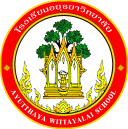 กิจกรรมโรงเรียนอยุธยาวิทยาลัย ปีการศึกษา 2562ชื่อกิจกรรม : พัฒนาหลักสูตรสถานศึกษาความสอดคล้องกับยุทธศาสตร์ กลยุทธ์ และนโยบาย :ยุทธศาสตร์ชาติ 20 ปี (พ.ศ.2560-2579) ด้านที่  3	ยุทธศาสตร์กระทรวงศึกษาธิการ ฉบับที่ 12 ปีการศึกษา 2560-2564   ข้อที่  1	กลยุทธ์ของ  สพฐ. ข้อที่  2	ยุทธศาสตร์ สพม. เขต 3  ข้อที่  2	เกณฑ์คุณภาพโรงเรียนมาตรฐานสากล ข้อที่  2 และ 3มาตรฐานการประกันคุณภาพภายใน  มาตรฐานที่  2 และ 3กลยุทธ์ของโรงเรียนอยุธยาวิทยาลัย ปีการศึกษา 2562-2564 ข้อที่ 5โครงการหลักของโรงเรียน โครงการที่  5 ตัวชี้วัดที่  5.1ลักษณะกิจกรรม :   กิจกรรมต่อเนื่อง   กิจกรรมใหม่	ชื่อผู้รับผิดชอบกิจกรรม : นางลัดดา   ทองมั่นกลุ่มบริหารงานที่รับผิดชอบ : กลุ่มบริหารวิชาการ1.  หลักการและเหตุผล   	โรงเรียนอยุธยาวิทยาลัย   จัดกิจกรรมส่งเสริมคุณภาพผู้เรียนที่หลากหลาย   หลักสูตรสถานศึกษาจึงมีความจำเป็นอย่างยิ่งเพื่อใช้เป็นกรอบและทิศทางในการจัดการเรียนการสอน   เพื่อพัฒนาและส่งเสริมผู้เรียนทุกคนในระดับการศึกษาขั้นพื้นฐานให้มีคุณภาพด้านความรู้  ความถนัด  ความสนใจ   และทักษะที่จำเป็นสำหรับการดำรงชีวิตในสังคมที่มีการเปลี่ยนแปลง  และแสวงหาความรู้เพื่อพัฒนาการเรียนรู้ที่ชัดเจน  อีกทั้งยังช่วยให้เกิดความชัดเจนเรื่องการวัดผลและประเมินผลการเรียนรู้และช่วยแก้ปัญหาการเทียบโอนระหว่างสถานศึกษา  ดังนั้นการพัฒนาหลักสูตร  จึงมีความจำเป็นอย่างยิ่งที่จะต้องพัฒนาปรับปรุงหลักสูตรอย่างต่อเนื่อง2.  วัตถุประสงค์  	1.   เพื่อพัฒนาหลักสูตร  พัฒนาวิชาการที่เน้นผู้เรียนทุกกลุ่มเป้าหมาย ทุกคนและดำเนินการอย่างเป็นรูปธรรม3.  ตัวชี้วัดความสำเร็จ	5.1  มีการปรับปรุงหลักสูตร  พัฒนาวิชาการที่เน้นผู้เรียนทุกกลุ่มเป้าหมาย  ทุกคน และดำเนินการอย่างเป็นรูปธรรม  ภาคเรียนละ 1 ครั้ง4. เป้าหมาย/ ผลผลิต 	4.1  เชิงปริมาณ  	ครูและบุคลากรทางการศึกษา  ร้อยละ 100  จัดกระบวนการเรียนการสอนตามหลักสูตร	4.2  เชิงคุณภาพ  โรงเรียนอยุธยาวิทยาลัยปรับปรุงหลักสูตร  พัฒนาวิชาการที่เน้นผู้เรียนทุกกลุ่มเป้าหมาย  ทุกคน และดำเนินการอย่างเป็นรูปธรรม  ภาคเรียนละ 1 ครั้ง5. สถานที่ดำเนินการ	โรงเรียนอยุธยาวิทยาลัย6. ระยะเวลาดำเนินงาน	พ.ค.62 – มี.ค.637. ขั้นตอนการดำเนินกิจกรรม8. งบประมาณดำเนินการ      รวมทั้งสิ้น.........12,000.................................บาท    โดยแบ่งเป็น	   งบอุดหนุนรายหัว				จำนวน.....12,000..........บาท		   งบพัฒนาผู้เรียน				จำนวน...........................บาท		   เงิน บ.ก.ศ.					จำนวน...........................บาท		   งบประมาณอื่น โปรดระบุ            		จำนวน...........................บาท       9. การติดตามและประเมินผล10.  ผลที่คาดว่าจะได้รับครูและบุคลากรทางการศึกษาทุกท่านสามารถนำหลักสูตรไปใช้ให้เกิดประโยชน์ต่อการจัดการเรียนรู้อย่างมีประสิทธิภาพประมาณการงบประมาณที่ใช้ชื่อกิจกรรมพัฒนาหลักสูตรสถานศึกษากลุ่มงาน /กลุ่มสาระ /ฝ่าย.......................................................ที่ขั้นตอนการดำเนินกิจกรรมงบประมาณงบประมาณงบประมาณงบประมาณงบประมาณระยะเวลาดำเนินการชื่อผู้รับผิดชอบที่ขั้นตอนการดำเนินกิจกรรมอุดหนุน     รายหัว(บาท)พัฒนาผู้เรียน(บาท)บ.ก.ศ.(บาท)อื่นๆ ระบุ  (บาท)รวม(บาท)ระยะเวลาดำเนินการชื่อผู้รับผิดชอบ1.Plan (วางแผน)Plan (วางแผน)Plan (วางแผน)Plan (วางแผน)Plan (วางแผน)Plan (วางแผน)Plan (วางแผน)Plan (วางแผน)1.ประชุมวางแผนการดำเนินการพ.ค.62นางลัดดา   ทองมั่น2.Do (ปฏิบัติตามแผน)Do (ปฏิบัติตามแผน)Do (ปฏิบัติตามแผน)Do (ปฏิบัติตามแผน)Do (ปฏิบัติตามแผน)Do (ปฏิบัติตามแผน)Do (ปฏิบัติตามแผน)Do (ปฏิบัติตามแผน)2.-ประชุมคณะกรรมการเพื่อปรับปรุงและพัฒนาหลักสูตร-จัดทำเล่มหลักสูตรที่ปรับปรุงแล้วต.ค.62นางลัดดา   ทองมั่น3.Check (ตรวจสอบการปฏิบัติตามแผน)Check (ตรวจสอบการปฏิบัติตามแผน)Check (ตรวจสอบการปฏิบัติตามแผน)Check (ตรวจสอบการปฏิบัติตามแผน)Check (ตรวจสอบการปฏิบัติตามแผน)Check (ตรวจสอบการปฏิบัติตามแผน)Check (ตรวจสอบการปฏิบัติตามแผน)Check (ตรวจสอบการปฏิบัติตามแผน)3.-ติดตามผลการใช้หลักสูตร4.Act (ปรับปรุงแก้ไข)Act (ปรับปรุงแก้ไข)Act (ปรับปรุงแก้ไข)Act (ปรับปรุงแก้ไข)Act (ปรับปรุงแก้ไข)Act (ปรับปรุงแก้ไข)Act (ปรับปรุงแก้ไข)Act (ปรับปรุงแก้ไข)4.-นำผลการติดตามมาปรับปรุงแก้ไข5.สรุปกิจกรรมและรายงานผลสรุปกิจกรรมและรายงานผลสรุปกิจกรรมและรายงานผลสรุปกิจกรรมและรายงานผลสรุปกิจกรรมและรายงานผลสรุปกิจกรรมและรายงานผลสรุปกิจกรรมและรายงานผลสรุปกิจกรรมและรายงานผลรวมรวม12,00012,000ตัวชี้วัดความสำเร็จวิธีวัดและประเมินผลเครื่องมือวัดและประเมินผลผู้รับผิดชอบโรงเรียนอยุธยาวิทยาลัยมีการปรับปรุงหลักสูตร  พัฒนาวิชาการที่เน้นผู้เรียนทุกกลุ่มเป้าหมาย  ทุกคน และดำเนินการอย่างเป็นรูปธรรม  ภาคเรียนละ 1 ครั้งทำการประเมินความพึงพอใจแบบประเมินความพึงพอใจการใช้หลักสูตรนางลัดดา   ทองมั่นผู้เสนอกิจกรรมผู้ตรวจกิจกรรมลงชื่อ................................................(นางลัดดา   ทองมั่น)ตำแหน่ง  ครูลงชื่อ ......................................................   (นางสาวสาลินี   เพ็งอุดม)เจ้าหน้าที่แผนงานกลุ่มบริหารวิชาการหัวหน้าโครงการหลักหัวหน้าโครงการหลักลงชื่อ.................................................    (นางรัชนา   แสงเปล่งปลั่ง)   หัวหน้ากลุ่มบริหารวิชาการลงชื่อ.................................................    (นางรัชนา   แสงเปล่งปลั่ง)   หัวหน้ากลุ่มบริหารวิชาการผู้เห็นชอบโครงการผู้เห็นชอบโครงการลงชื่อ ....................................................(นายอนันต์   มีพจนา)รองผู้อำนวยการกลุ่มบริหารวิชาการลงชื่อ ....................................................(นายอนันต์   มีพจนา)รองผู้อำนวยการกลุ่มบริหารวิชาการหัวหน้างานแผนงานหัวหน้างานแผนงานลงชื่อ.................................................(นายสรรพสิทธิ์  โกศล)หัวหน้างานนโยบายและแผนงาน    ลงชื่อ.................................................(นายสรรพสิทธิ์  โกศล)หัวหน้างานนโยบายและแผนงาน    ผู้ตรวจสอบงบประมาณผู้ตรวจสอบงบประมาณลงชื่อ ....................................................(นายสมใจ  พัฒน์วิชัยโชติ)รองผู้อำนวยการกลุ่มบริหารงบประมาณลงชื่อ ....................................................(นายสมใจ  พัฒน์วิชัยโชติ)รองผู้อำนวยการกลุ่มบริหารงบประมาณผู้อนุมัติโครงการผู้อนุมัติโครงการ(    )  อนุมัติ               (    )  ไม่อนุมัติลงชื่อ .........................................................(นายวรากร  รื่นกมล)ผู้อำนวยการโรงเรียนอยุธยาวิทยาลัย(    )  อนุมัติ               (    )  ไม่อนุมัติลงชื่อ .........................................................(นายวรากร  รื่นกมล)ผู้อำนวยการโรงเรียนอยุธยาวิทยาลัยที่รายการจำนวนหน่วยราคาต่อหน่วยรวมเป็นเงินประเภทของงบประมาณที่ใช้1.HP Laserjet p1102/p1102w  Print 2 unit2,7005,400งบอุดหนุนรายหัวCartridge 85A  2ถ่ายเอกสารพร้อมเย็บเล่ม40 เล่ม1656,600งบอุดหนุนรายหัวรวมเงิน  (หนึ่งหมื่นสองพันบาทถ้วน)รวมเงิน  (หนึ่งหมื่นสองพันบาทถ้วน)รวมเงิน  (หนึ่งหมื่นสองพันบาทถ้วน)รวมเงิน  (หนึ่งหมื่นสองพันบาทถ้วน)12,000